Број: 231-13-O/1Дана: 31.10.2013. годинеПРЕДМЕТ: ДОДАТНО ПОЈАШЊЕЊЕ КОНКУРСНЕ ДОКУМЕНТАЦИЈЕ231-13-O - Набавка aпарата за интраоперативни неурофизиолошки мониторинг за потребе Клинике за неурохирургију у оквиру Клиничког центра ВојводинеПИТАЊЕ ПОТЕНЦИЈАЛНОГ ПОНУЂАЧА:“У ставци 4 се захтева да понуђачи уз понуду обавезно доставе каталог траженог уређаја са свим техничким карактеристикама. Уколико у каталогу нема означених свих техничких карактеристика, да ли је за преостале техничке карактеристике довољнo доставити оригиналну изјаву произвођача да понуђена добра поседују тражене карактеристике, као и упутство за употребу за понуђено добро где ће се означити понуђене техничке карактеристике?”ОДГОВОР КЦВ-А:“Понуђачи су дужни да уз понуду обавезно доставе каталог траженог уређаја са свим техничким карактеристикама. За ставке које нису садржане у каталогу произвођача може се, уз каталог, доставити Изјава произвођача да понуђена добра поседују тражене карактеристике, као и упутство за употребу за понуђено добро где ће се означити понуђене техничке карактеристике. ”С поштовањем, Комисија за јавну набавку 231-13-OKLINIČKI CENTAR VOJVODINE21000 , Hajduk Veljkova 1, Vojvodina, Srbijatelefonska centrala: +381 21/484 3 484www.kcv.rs, e-mail: uprava@kcv.rs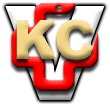 